Referat - tiltakHjelp til evaluering:Ble planlagt tiltak gjennomført og fulgt opp på en god måte?Hvordan opplever barnet effekten av tiltaket?Hvordan opplever personalet effekten av tiltaket?Er det behov for nye eller utvidede tiltak?Bør tiltaket fortsette og/ eller justeres?Tiltak som ikke viser effekt, skal dette tiltaket avsluttes?Alle spørsmålene kan besvares med:Ja/ braNei/ dårligKommentar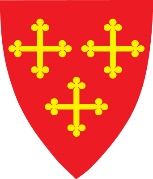 Vestby kommuneDrøftingsteam barnehageDato:Dato:Dato:Dato:Barnehage:Barnehage:Barnehage:Barnehage:Tilstede:Tilstede:Tilstede:Tilstede:Følgende problemstilling ble drøftet (samme ordlyd som i meldeskjema – foreldre)Følgende problemstilling ble drøftet (samme ordlyd som i meldeskjema – foreldre)Følgende problemstilling ble drøftet (samme ordlyd som i meldeskjema – foreldre)Følgende problemstilling ble drøftet (samme ordlyd som i meldeskjema – foreldre)Avtalt tiltakAnsvarTidsperspektivEvalueringAvtalt tiltakAnsvarTidsperspektivEvalueringAvtalt tiltakAnsvarTidsperspektivEvalueringAvtalt tiltakAnsvarTidsperspektivEvaluering